KAMLOOPS MINOR HOCKEY TOURNAMENT RULES kmhareptournaments@gmail.com   www.kamloopsminorhockey.com               REP TOURNAMENT GUIDELINESRULES: All games played under Hockey Canada, BC Hockey and OMAHA rulesHOME TEAM: The Home Team will be the first team listed on the schedule. The Home Team will be responsible to change sweaters if there is a color conflict. The Home Team will remain on the ice until the visiting team has left.PRE GAME WARM-UP: 5 minutes in length. Please be on time.INJURED PLAYERS on the bench need to be in full gear.YELLOW CARD RULE: These will be handed out to unruly coaches or spectators.1st yellow card = warning2nd yellow = immediate eviction from the tournamentThe yellow cards are not per game, they are per tournament. The Tournament Director or Designate has the authority to stop the game if the coach or spectator refuses to leave. The offender has 2 minutes to leave the building or the offending team could forfeit the game.FIGHTING: Any player penalized for fighting will be suspended for the remainder of the tournamentMATCH PENALTY OR GROSS MISCONDUCT: Any player receiving a gross misconduct or match penalty will be suspended for the remainder of the tournament.PROTESTS: The tournament director’s decision will be final on any protests. Protests will be handled immediately.TEAM OFFICIALS: Team officials will also fall under the same rulings as the players with regards to suspensions.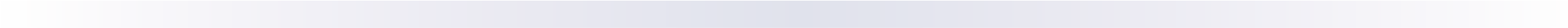 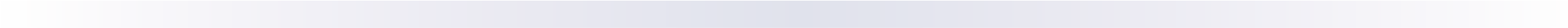 TIES: In the event that teams are tied at the end of the ROUND ROBIN, the Tie Breaking Formula will be as in section 5.22 of the BCAHA Constitution, By-Laws and Regulations manual….. SEE INSERTOVERTIME: Overtime rules for Tournament Semi–Final and Championship games will be as follows:One (1) 5 minute sudden victory overtime period of 3 skaters on 3 skatersIf game is still tied a 5 player shootout will take placeIf game is still tied after the five player shoot out a sudden victory shootout will take place (not using the previous 5 shooters) until a winner is declared.SCHEDULING: If the tournament gets behind schedule, the Tournament Director, at his/her discretion can and will adjust the remaining ice times and that decision will be final. LENGTH OF GAMES: Subject to Ice Availability – Ice Time GuidelineU13, U15, & U18 REP: 2 hour games (3-20 minute periods of stop time with a flood ½ way thru second period) Last 10 minutes MUST be stop time FEMALE REP: 1.75 hour games (3–20 minute periods of stop time with a flood ½ way thru second period) LAST 10 minutes MUST be stop time U11 DEVELOPMENT: ½ hours games (3-20 minutes periods, RUN, RUN, STOP with a flood at the end of each game ROUND ROBIN SCORING:No overtime in round robin series. Overtime in Semi Final and Championship games ONLY      Points for a win,  1     Point for a tie  Points for a loss                         